29-2-16Dear Parents,During February Year 5 shared their thoughts about Lent in their church service.  They challenged  the whole school to think about how we could make positive changes in our daily lives and they also encouraged each class to raise money for CAFOD.  CAFOD through the “Make a Splash” campaign are trying to ensure that everybody has access to drinking water.  As a Right Respecting School we have encouraged the children to consider how they can make changes in the world for the better.  Eloise in Year 4 was successful in raising a question that was asked in the House of Commons to the Prime Minister about the on-going need to support unaccompanied refugee children.  Well done Eloise you have been an inspiration. A new ClassroomI am pleased to announce that we have been successful in being awarded a substantial sum of money to replace the mobile class in the key stage one class playground.  The initial plans will involve knocking down the current class and building a new class which is connected to the main school.  I will keep you informed as plans develop.Parent Meetings DatesThe usual online sign up information will be sent out two weeks before this date.  Tuesday 29th March (3.30pm-8pm)Thursday 31st March (3.30- 5.30pm)In the parent meetings this term, teachers will be focussing on explaining the following:How your child has progressed through the National Curriculum so farIf you child is on track to meet National Expectations by the end of the yearThe levels of mastery your child is showing in their work currentlyThese meetings are very important in order for you to understand your child’s progression. Staff NewsAfter two years at St. Bridget’s, Miss Bradbury has left our school to take up a new position.  We wish her every success in the next stage of her career.  In the meantime we have been fortunate to secure the services of Mrs Inglis who will be the replacement class teacher for the remainder of the school year.Sport Relief On Monday 14th March we will be supporting Sports Relief.  On the day children will be invited to come to school dressed in suitable sportswear such as a tracksuit and trainers and participate in a fun run in school. One of our pupils has suggested at a recent meeting that we come to school with a different hair style.  She called this ‘March Mad Hair’.  I think this will be a great way to raise some money for Sport Relief and I would ask that all children bring £1 on the day.Polite remindersPlastersAfter a recent training update for our First Aiders we will now be using hypo-allergenic plasters for any small injuries.  Please contact the school office if you have any concerns about this.Mobile phones in schoolSometimes children in Year 5 and Year 6 need to bring mobile phones into school because they travel home by themselves.  In each of these cases parents have written a letter outlining the reasons and requesting permission for their child to be allowed to bring a mobile phone into school.  If a child does bring a mobile phone into school they must hand it in to the class teacher until the end of the school day.Please ensure that your child does not bring in their phone if they do not have permission. UniformPlease could you ensure that your child is wearing the correct uniform. Increasingly we are seeing children wearing trainers and alternatives to the school jumpers. Whilst we understand that sometimes this is needed as a stop gap measure, several children have been wearing ‘alternatives’ for a few weeks. New Contact informationPlease let the school office know if you have any new contact information so that we are able to keep our records up to date.48 Hour Rule!The school policy for children who have been suffering from vomiting and/or diarrhoea is that they must be kept away from school for 48 hours after the last episode.  This is the recommended period of time as advised by Public Health England.  Thank you for your co-operation.Yours sincerely,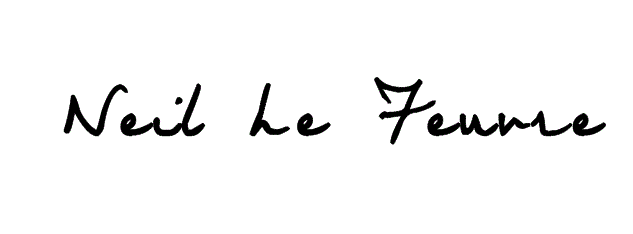 Neil Le Feuvre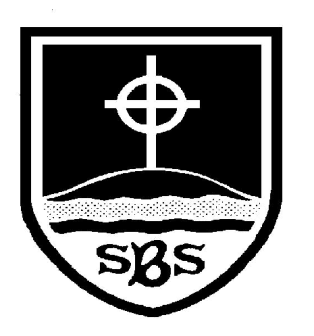 St Bridget’s C of E Primary SchoolSt Bridget’s Lane,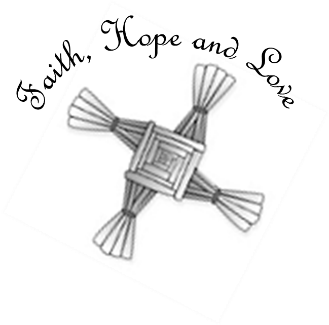 West Kirby,Wirral CH48 3JTTel: 0151 625 7652Headteacher: Mr Neil Le FeuvreEmail: schooloffice@stbridgets.wirral.sch.ukWebsite: https://st-bridgets.eschools.co.uk/site            Together Everybody Achieves More